МУНИЦИПАЛЬНОЕ УЧРЕЖДЕНИЕДОПОЛНИТЕЛЬНОГО ОБРАЗОВАНИЯЦЕНТР ДЕТСКОГО ТВОРЧЕСТВА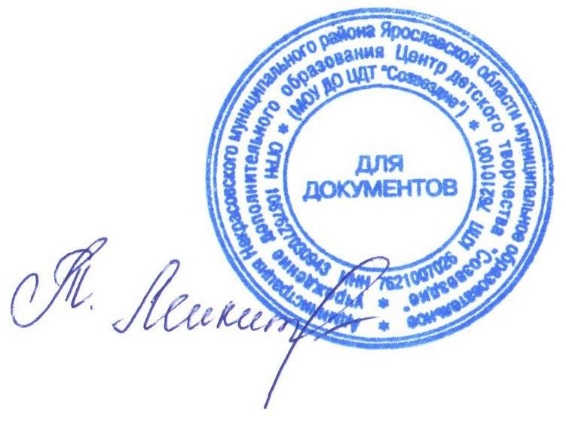 «СОЗВЕЗДИЕ»ДОПОЛНИТЕЛЬНАЯ ОБЩЕОБРАЗОВАТЕЛЬНАЯ ОБЩЕРАЗВИВАЮЩАЯ ПРОГРАММА«Соловушки»Направленность: художественнаяВозраст учащихся: 5 - 7 летСрок реализации: 2 годаАвтор-составитель: Туньская Елена Александровна,педагог дополнительного образованияНекрасовское2020ОГЛАВЛЕНИЕ1. Пояснительная записка………………………………………………………………………32. Учебный план……………………………………………………………………………........73.  Содержание программы…………………………………………………………………….124.  Методическое обеспечение программы………………………………………………...…205.  Список информационных источников……………………………………………………..211.Пояснительная запискаЧеловек наделен от природы особым даром – голосом. Это голос помогает человеку общаться с окружающим миром, выражать свое отношение к различным явлениям жизни.Певческий голосовой аппарат – необыкновенный инструмент, таящий в себе исключительное богатство красок и различных оттенков. Пользоваться певческим голосом человек начинает с детства по мере развития музыкального слуха и голосового аппарата. С раннего возраста дети чувствуют потребность в эмоциональном общении, испытывают тягу к творчеству.Приобщение детей к певческому искусству способствует развитию их творческой фантазии, погружает в мир классической поэзии и драматического искусства.Тематическая направленность программы позволяет наиболее полно реализовать творческий потенциал ребенка, способствует развитию целого комплекса умений, совершенствованию певческих навыков, помогает реализовать потребность в общении.Пение – основной вид музыкальной деятельности ребенка. Песня позволяет человеку не только выразить свои чувства, передать свое внутреннее состояние, но и вызвать у других соответствующий эмоциональный отклик, который созвучен с передаваемым настроением исполнителя. Песня учит и воспитывает человека. Основная идея педагога должна заключаться в стремлении научить ребенка хорошо, четко, внятно, с любовью и настроением, с большой самоотдачей, т.е. наиболее ярко выразить себя в песне.Исполнение песни вызывает у ребенка положительное отношение ко всему прекрасному, доброму и, порой, убеждает его сильнее, чем информация, полученная другим путем. Для работы выбраны песни, содержание которых отражает круг интересов ребенка. Это в равной степени относится как к младшему, так и к старшему возрасту. Но в старшем возрасте интерес к песне и желание ее спеть не только на занятиях, но и в повседневной жизни носит более осознанный характер. Детям, известно, свойственно подражание взрослым. И они подражают: солистам, исполняя песни по одному; ансамблям, собираясь в группы, а, подключая свою игровую деятельность, с удовольствием инсценируют песню, заранее распределив роли.Дополнительная общеразвивающая программа «Соловушки» разработана на основе программы  по  музыкальному воспитанию детей дошкольного возраста «Ладушки»  (авторы И.Каплунова, И.Новоскольцева),  в соответствии с Федеральным законом РФ от 29.12.2012 № 273-ФЗ «Об образовании в РФ», Приказом Минпросвещения России от 09.11.2018 № 196 «Об утверждении Порядка организации и осуществления образовательной деятельности по дополнительным общеобразовательным программам», Приказом департамента образования Ярославской области от 27.012.2019 №47-нп «Об утверждении Правил персонифицированного финансирования дополнительного образования детей». Направленность образовательной программы художественная.Новизна данной программы заключается в том, что в процессе обучения пению разные виды музыкальной деятельности тесно переплетаются между собой и связаны общей идеей развития личности учащегося, способной к творческой самореализации посредством интеграции музыки, психологии, вокального исполнительства и коллективно-творческой деятельности. Во время обучения пению обучающиеся изучают основы сольфеджио, ритмики и музыкальной литературы. Каждое занятие посвящено определённой теме и носит не только развивающий, но и познавательный характер. Дети получают знания о природе звука, классификации, его особенностях, знакомятся со свойствами музыкального звука – высотой, тембром, громкостью, длительностью, получают знания о жанрах, о настроении и характере музыкального произведения, о видах музыкального искусства, изучают музыкальную терминологию, нотную грамоту.Актуальность программы: Музыкальное воспитание является одним из средств формирования личности ребенка. Современные требования гуманизации образования, выдвинутые психологами, педагогами, предполагают большее внимание к развитию творческих способностей ребенка, его личностных качеств, отказ от излишней организованности и плановости процесса обучения. Важно не только дать знания, развить навыки и умения, но и пробудить интерес к познанию.Это касается и музыкального воспитания детей. Очень важно уже в раннем возрасте дать детям яркие музыкальные впечатления, побудить сопереживать музыке, а не обучать попеременно отдельным навыкам. Дети приобщаются к музыкальному искусству в процессе разных видов деятельности: восприятия, исполнительства (пения, музыкально-ритмических движений, игры на детских музыкальных инструментах), творчества, музыкально-образовательной деятельности (получая общие сведения о музыке как виде искусства, а также специальные знания о способах, приемах исполнительства).Концепции выдающихся отечественных психологов и педагогов служат основой для теории и методики воспитания детей средствами музыкального искусства. В системе музыкального воспитания и образования трудно переоценить значение работы с детьми младшего возраста, так как именно этот возраст является наиболее благоприятным сенситивным для становления музыкальных способностей.Педагогическая целесообразность: в последнее время во всем мире наметилась тенденция к ухудшению детского здоровья. Можно утверждать, что кроме развивающих и обучающих задач, пение решает еще немаловажную задачу - оздоровительно-коррекционную. Пение благотворно влияет на развитие голоса и помогает строить плавную и непрерывную речь. Групповое пение представляет собой действенное средство снятия напряжения и гармонизацию личности. С помощью группового пения можно адаптировать индивида к сложным условиям или ситуациям. Для детей с речевой патологией пение является одним из факторов улучшения речи. Занятия по вокалу в кружке «Соловушки» - это источник раскрепощения, оптимистического настроения, уверенности в своих силах, соматической стабилизации и гармонизации личности. Программа обеспечивает формирование умений певческой деятельности и совершенствование специальных вокальных навыков: певческой установки, звукообразования, певческого дыхания, артикуляции, ансамбля; координации деятельности голосового аппарата с основными свойствами певческого голоса (звонкостью, полетностью и т.п.), навыки следования дирижерским указаниям; слуховые навыки (навыки слухового контроля и самоконтроля за качеством своего вокального звучания).Со временем пение становится для ребенка эстетической ценностью, которая будет обогащать всю его дальнейшую жизнь.Цель программы: формирование практических умений и навыков дошкольников в различных видах музыкально-творческой деятельности через слушание музыки, пение. Задачи программы:Обучающие:- формировать певческое дыхание, правильное звукообразование, чёткость дикции, активную артикуляцию;- формировать навыки сольного и ансамблевого пения;- знакомить с музыкально-пластическими движениями;- учить основам сценического исполнительского мастерства;- учить приемам импровизации;Развивающие: - развивать навыки эмоционально-выразительного исполнения песен, вокально-слуховой координации; драматизации исполняемых произведений;- развивать способности чувствовать, ощущать, сопереживать;- развивать способности к творческому самовыражению, самореализации; - развивать эстетический вкус; - развивать музыкальный слух, чувство ритма, музыкальную память;- развивать образное и ассоциативное мышление, творческое воображение, певческий голос.Воспитательные:- воспитывать устойчивый  интерес к музыке, музыкальному искусству своего народа и других народов мира; - воспитывать эмоционально-ценностное отношения к музыке; - воспитывать в учащихся культуру слушателя и исполнителя.Отличительные особенности образовательной программы от уже существующих программ дополнительного образования по данному направлению детей являются следующее:- возможность в комплексе расширить вокальное искусство;- развитие музыкальных способностей обучающихся разных возрастных групп в вокальном кружке за 2 года обучения соразмерно личной индивидуальности;- включение в занятия упражнений по методике А.Н. Стрельниковой (дыхательная гимнастика) и В.В. Емельянова (Фонопедический метод развития голоса);- применение речевых игр и упражнений, которые развивают у детей чувство ритма, формируют хорошую дикцию, артикуляцию, помогают ввести их в мир динамических оттенков, познакомить с музыкальными формами;- использование игровых заданий, что повышает мотивацию детей к занятиям, развивает их познавательную активность;- знакомство с национальными особенностями музыкального колорита родного края, песенным репертуаром композиторов средней полосы России, в частности, Ярославской области.- песенный репертуар подбирается с учетом традиционных дней, тематических праздников и других мероприятий по совместному плану воспитательной направленности организаций.Формы и режим занятий:индивидуально-групповая (ансамблевая).Занятия проводятся в группах количеством от 12 до 15 человек. При большей наполняемости формируется новая группа. Программа разработана на один год занятий с детьми старшего дошкольного возраста. Занятия проводятся 2 раза в неделю по 2 занятия с перерывом 10 минут, продолжительность одного занятия –для детей 5-6 лет- 25 минут, для детей 6-7 лет- 30 минут (1 академический час). Общее количество занятий - 136 часов в год.Возраст обучающихся, участвующих в реализации программы: 5 - 7 лет. Используемые методы и приемы обучения:наглядно – слуховой (аудиозаписи),  наглядно – зрительный (видеозаписи), словесный (рассказ, беседа, художественное слово), практический (показ приемов исполнения, импровизация), частично – поисковый (проблемная ситуация – рассуждения,  верный ответ),  дидактические игры.Виды занятий:занятие-знакомство – где педагог знакомит детей с новым понятием через беседу, слушание, пение, чтение литературных произведений; занятие-закрепление – где педагог закрепляет ранее пройденный материал через пение, музыкально-дидактические игры;  занятие-эксперимент – где дети проводят с педагогом эксперименты, ставят опыты со звуком; занятие-слушание – где педагог знакомит детей с материалом через беседу, слушание литературных произведений, слушание музыкальных произведений, а дети выражают себя через художественное творчество;занятие-творчество – где дети выражают себя через самостоятельное исполнение песен, сочинительство, импровизацию на детских музыкальных инструментах, художественное творчество;игротека– где дети самостоятельно исполняют песни, придумывая к ним пластические импровизации, педагог проводит несколько музыкально-дидактических игр на закрепление пройденного материала, а также организует просмотр мультфильмов и музыкальных телепередач. Планируемые результаты программы и способы определения их результативности:Основополагающий принцип проведения занятий – взаимосвязь речи, музыки и движения. Именно музыка является организующим и руководящим началом. В работу данной программы  включены и логоритмические упражнения: - логопедическую (артикуляционную) гимнастику – комплекс упражнений для укрепления мышц органов артикуляционного аппарата;  - пальчиковую гимнастику для развития мелкой моторики, чистоговорки для автоматизации и дифференциации всех звуков; - упражнения под музыку на развитие общей моторики; - музыкальные игры, способствующие развитию речи, внимания, умению ориентироваться в пространстве, - коммуникативные игры.Личностными результатами программы является формирование следующих умений:- наличие широкой мотивационной основы учебной деятельности, включающей социальные, учебно – познавательные и внешние мотивы;- ориентация на понимание причин успеха в учебной деятельности;- наличие эмоционально - ценностного отношения к искусству;- реализация творческого потенциала в процессе коллективного музицирования;- позитивная оценка своих музыкально - творческих способностей.Регулятивные:- умение  строить речевые высказывания о музыке (музыкальном произведении) в устной форме;- осуществление элементов синтеза как составление целого из частей;- умение формулировать собственное мнение и позицию;- умение целостно представлять истоки возникновения музыкального искусства.Познавательные:- умение проводить простые сравнения между музыкальными произведениями музыки и изобразительного искусства по заданным в учебнике критериям;- умение устанавливать простые аналогии  (образные, тематические) между произведениями музыки и изобразительного искусства;- осуществление поиска необходимой информации для выполнения учебных заданий с использованием учебника;- формирование целостного представления о возникновении и существовании музыкального искусства.Коммуникативные:- наличие стремления находить продуктивное сотрудничество (общение, взаимодействие) со сверстниками при решении музыкально-творческих задач;- участие в музыкальной жизни объединения;- умение применять знания о музыке вне учебного процесса.Планируемые  результаты  первого года обучения:Предметные:• знание элементарных вокальных терминов и понятий;• правильная постановка корпуса при пении;• певческое дыхание: спокойный, без напряжения вдох, задержание вдоха перед началом пения (люфт-пауза), выработка равномерного выдоха;• правильное певческое формирование гласных в сочетании с согласными звуками, четкое произношение согласных звуков;• пение элементарных вокальных упражнений в медленном темпе.Личностные:• формирование первоначального опыта достижения творческого результата;• освоение социальных норм, правил поведения в различных социальных группах;• формирование навыка хорового пения. Метапредметные:• развитие начальных навыков анализа и переработки значимой для деятельности информации;• развитие первоначальных практических вокальных навыков и качеств личности, необходимых для дальнейшего самоопределения в предметной области;• формирование навыка самостоятельного целеполагания;• развитие умения соотносить свои действия с планируемым результатом.Планируемые результаты второго года обучения:Предметные:•	уверенное знание элементарных вокальных терминов и понятий в соответствии с содержанием программы;•	слуховое осознание чистой интонации;•	пение простых вокальных упражнений;•	первичные навыки анализа вокальных произведений и эмоционально-выразительного исполнительства.Личностные:•	формирование устойчивого интереса к певческой деятельности и первоначального опыта достижения творческого результата;•	формирование ответственного отношения к учению на основе мотивации;•	формирование осознанного уважительного отношения к другому человеку;•	освоение социальных норм, правил поведения в группах взрослых и ровесников.Метапредметные:•	развитие умений самостоятельно действовать, демонстрировать и воспроизводить материал;•	выбирать способ решения, видеть и формулировать проблему творческого поиска (исследования), составить план ее решения;•	выдвинуть гипотезу, подобрать информацию, делать обобщения и выводы;•	соединять форму и замысел исследования, формировать результаты в законченный творческий продукт (модель, проект, альбом-книгу, художественное произведение, песню и т.д.).           Планируемые результаты и способы определения их результативности: взяла на сайт!!К концу первого года обучения дети могут:- исполнять произведения различного содержания и характера, в том числе связанные с родным краем, выделять наиболее любимые;- петь выразительно, с чувством передавая смену характера песни, наиболее яркие интонации, связанные с развитием и взаимодействием музыкальных образов;- при исполнении песен чувствовать и передавать средства музыкальной выразительности;- владеть певческими певческие умениями, предусмотренными первым годом обучения, качественно их выполнять, понимать способы их исполнения;- оценивать свое пение и пение других детей.К концу второго года обучения дети могут:- выразительно, творчески передавать в песнях яркость или приглушенность характера;- понимать значимость разнообразных выразительных средств и использовать их в пении;- исполнять самостоятельно разученные песни;- давать правильную оценку своему исполнению, а также пению других детей;- рассуждать об исполняемой им песне, свои музыкальные впечатления передавать в рисунке;- импровизировать различные песенные интонации, связанные с игровым образом;- самостоятельно импровизировать мелодии на заданный поэтический текст.Способы определения результативности и виды контроля: педагогическая диагностика (наблюдение); мониторинг образовательной деятельности(портфолио, оформление фотоотчётов).Виды контроля:  входной контроль(беседа, опрос, наблюдение), промежуточный, рубежный (концерт, праздник, опрос, открытое занятие, анкетирование);итоговый контроль(концерт, опрос, открытое занятие, наблюдение, анкетирование).Формы подведения итогов реализации программы. С целью отслеживания успешности овладения обучающимися содержанием программы предусмотрен комплекс диагностических методов, изложенных в разделе 3 данной программы.2.Содержание программыУчебный планпервого года обучения
Учебный планвторого года обучения
Содержание программыпервого года обученияТема 1. Обследование уровня развития певческих навыков (диагностическая работа)Теория.Анализ уровня певческих навыков детей. Разработка ИОМ развития творческих способностей детей.Практика.Наблюдение. Дидактические игры в соответствии с задачами диагностики.Тема 2. Введение.Теория.Организационное занятие. Техника безопасности. Правила поведения на занятии. Практика.Прослушивание музыкальных произведений. Правила пения.Тема 3. Осенняя фантазия.Теория.Времена года. Осень. Песни «осенней» тематики.Практика. Упражнения на развитие голоса, попевки. Исполнение песен. Вокально-хоровая работа. Тема 4. Клубный час «Осень, осень в гости просим!»Теория.Подготовка клубного часа.Практика. Упражнения на развитие голоса, попевки. Исполнение песен, инсценирование. Вокально-хоровая работа. Проведение клубного часа.Тема 5. Основные певческие навыки.Теория.Понятия «музыкальный слух», «тембр», «темп», «диапазон», «метр», «ритм», «унисон», «ансамбль» и др. Голосовой аппарат, его охрана.Практика.Диагностика и развитие голосового диапазона учащихся. Упражнения, распевки. Индивидуальный подбор репертуара. Обучение чистоте интонации.Тема 6. Моя мама – лучшая на свете! Теория.День матери. Тематические песни. Практика. Упражнения на развитие голоса, попевки. Исполнение песен. Вокально-хоровая работа. Тема 7. Дикция и артикуляция.Теория.Дикция. Артикуляция. Практика.Формирование правильного певческого произношения слов. Работа, направленная на активизацию речевого аппарата с использованием речевых и музыкальных скороговорок, упражнения по системе В.В. Емельянова.Тема 8. Исполнитель. Слушатель. Зритель.Теория.Понятия «слушатель», «зритель», «целевая аудитория». Предпочтения в музыке. Интересы слушателя и интересы зрителя.Практика.Роль слушателя, зрителя и исполнителя через прослушивание и просмотр музыкальных произведений. Пение и инсценировка песен. Роль артиста и зрителя в исполнении песни.Тема 9. Новый год приходит к нам. Теория.Новый год. Время года - зима. Тематические песни. Практика. Упражнения на развитие голоса, попевки. Исполнение песен. Вокально-хоровая работа. Тема 10. Клубный час «Песни для малышей»Теория.Подготовка клубного часа.Практика. Упражнения на развитие голоса, попевки. Исполнение песен. Вокально-хоровая работа. Проведение клубного часа.Тема 11.Обследование уровня развития певческих навыков (диагностическая работа)Теория.Анализ уровня певческих навыков детей. Корректировка ИОМ развития творческих способностей детей.Практика.Наблюдение. Дидактические игры.Тема 12.Ритм. Теория.Ритм. Ритмический рисунок. Практика.Упражнения на прохлопывание ритмического рисунка. Проигрывание на детских музыкальных инструментах  ритмических рисунков. Ритмичное проговаривание стихотворений, специальных распевок. Импровизация окончания мелодий на музыкальных инструментах или а-капелла. Закрепление пройденного материала через игру «Ритмическое эхо».Тема 13.Характер музыки.Теория.Характер и настроение в музыке.Практика.Определение и передача характера музыки посредством прослушивания и исполнения разнохарактерных музыкальных произведений. Тема 14. Клубный час «Мы – артисты»Теория.Подготовка клубного часа.Практика. Упражнения на развитие голоса, попевки. Исполнение песен, музыкальных миниатюр.Вокально-хоровая работа. Проведение клубного часа.Тема 15. Защитникам Отечества. Теория.23 февраля. Тематические песниПрактика. Упражнения на развитие голоса, попевки. Исполнение песен. Вокально-хоровая работа. Тема 16. 8 марта – женский день!Теория.8 марта. Время года – весна. Практика. Упражнения на развитие голоса, попевки. Исполнение песен. Вокально-хоровая работа. Тема 17. Основы сольного пения.Теория.Сольное творчество. Психологическое раскрепощение учащихся.Практика.Настройка голосового аппарата обучающихся. Распевки. Упражнения на дыхание. Пение «в резонатор». Чистое интонирование.Тема 18. Клубный час «Подарок именниникам»Теория.Подготовка клубного часа.Практика. Упражнения на развитие голоса, попевки. Исполнение песен. Вокально-хоровая работа. Проведение клубного часа.Тема 19. Общая музыкальная терминология. Теория.Знакомство с понятиями «мелодия», классификацией звуков.Практика.Определение в песнях фразы, запева и припева. Динамика и темп как основные средства выразительности (общее понятие). Высокие и низкие звуки, длительность, динамика звучания (общее понятие). Тема 20. Высота звука.Теория.Высокие и низкие звуки.Практика.Слушание звуков разных регистров, пение звуков разной высоты в пределах диапазона. Игры: «Высокие и низкие звуки», «Колокольчики» - на закрепление пройденного материала.Тема 21. Песни Великой Победы.Теория.День Победы. История праздника. Тематические песни. Практика. Упражнения на развитие голоса, попевки. Исполнение песен. Вокально-хоровая работа. Тема 22. Вот и лето настаёт.Теория.Время года – лето. Тематические песни. Практика. Упражнения на развитие голоса, попевки. Исполнение песен. Вокально-хоровая работа.Тема 23. Обследование уровня развития певческих навыков (диагностическая работа)Теория.Анализ уровня певческих навыков детей. Подведение промежуточных результатов выполнения программы, уровня развития певческих навыков после первого года освоения программы.Практика.Наблюдение. Дидактические игры.Тема 24. Отчётный концертТеория.Подготовка отчетного концерта.Практика. Упражнения на развитие голоса, попевки. Исполнение песен. Вокально-хоровая работа. Отчетный концерт.Содержание программы второго года обученияТема 1. Обследование уровня развития певческих навыков (диагностическая работа)Теория.Анализ уровня певческих навыков детей. Разработка ИОМ развития творческих способностей детей.Практика.Наблюдение. Дидактические игры в соответствии с задачами диагностики.Тема 2. Введение.Теория.Организационное занятие. Техника безопасности. Правила поведения на занятии. Практика.Прослушивание музыкальных произведений. Правила пения.Тема 3. Осенний натюрморт.Теория.Времена года. Осень. Песни «осенней» тематики.Практика. Упражнения на развитие голоса, попевки. Исполнение песен. Вокально-хоровая работа. Тема 4. Мажор и минор.Теория.Минорный и мажорный лад в песне, их влияние на настроение и характер песни.Практика.Определение лада через прослушивание и исполнение музыкальных произведений. Тема 5. Нашим мамам.Теория.День матери. Тематические песни. Практика. Упражнения на развитие голоса, попевки. Исполнение песен. Вокально-хоровая работа. Тема 6. Клубный час «В гостях у малышей»Теория.Подготовка клубного часа.Практика. Упражнения на развитие голоса, попевки. Исполнение песен. Вокально-хоровая работа. Проведение клубного часа.Тема 7. Тембр.Теория.«Окраска» голоса. Тембр, его значение.Практика.Определение звучания разных предметов, прослушивание музыкальных звуков. Тренировка голоса, упражнения на раскрытие тембра.Тема 8. Звукоряд. Теория.Понятие звукоряда. Ступени звукоряда. Звукоряд на детских музыкальных инструментах: металлофон, ксилофон – показ.Практика.Пение звукоряда. Пение различных тональностей. Игра звукоряда на металлофоне, ксилофоне, фортепиано. Закрепление знаний по ступеням звукоряда.Тема 9. Новогодний фейерверк.Теория.Новый год. Время года - зима. Тематические песни. Практика. Упражнения на развитие голоса, попевки. Исполнение песен. Вокально-хоровая работа.Тема 10. Клубный час «К нам приходит Новый год!»Теория.Подготовка клубного часа.Практика. Упражнения на развитие голоса, попевки. Исполнение песен. Вокально-хоровая работа. Проведение клубного часа.Тема 11.Обследование уровня развития певческих навыков (диагностическая работа)Теория.Анализ уровня певческих навыков детей. Корректировка ИОМ развития творческих способностей детей.Практика.Наблюдение. Дидактические игры.Тема 12.Темп. Теория.Темп, его значение в песне.Практика.Прослушивание и исполнение музыкальных произведений в разном темпе. Упражнения для тренировки голоса. Закрепление понятий быстрого, умеренного и медленного темпа через игры и упражнения.Тема 13. Динамические оттенки.Теория.Динамические оттенки. Форте и пиано. Значение динамических оттенков для передачи характера песни.Практика.Прослушивание музыкальных произведений, определение динамических оттенков. Упражнения, индивидуальная и групповая работа. Тема 14. Сценическое движение.Теория.Правильное положение корпуса во время пения. Сценическое движение. Практика.Воспитание самовыражения через движение и слово. Умение изобразить настроение в различных движениях и сценках для создания художественного образа. Игры на раскрепощение.Тема 15. Клубный час «Музыкальный калейдоскоп»Теория.Подготовка клубного часа.Практика. Упражнения на развитие голоса, попевки. Исполнение песен. Вокально-хоровая работа. Проведение клубного часа.Тема 16. 23 февраля – это праздник всех мужчин.Теория.23 февраля. Тематические песниПрактика. Упражнения на развитие голоса, попевки. Исполнение песен. Вокально-хоровая работа. Тема 17. Праздник 8 марта.Теория.8 марта. Время года – весна. Практика. Упражнения на развитие голоса, попевки. Исполнение песен. Вокально-хоровая работа. Тема 18. Игровая деятельность, театрализация.Теория. Просмотр постановок. Прослушивание аудиозаписей.Практика. Разучивание движений, создание игровых и театрализованных моментов для создания образа песни.Тема 19. Клубный час «Наши именинники»Теория.Подготовка клубного часа.Практика. Упражнения на развитие голоса, попевки. Исполнение песен, инсценровка.  Вокально-хоровая работа. Проведение клубного часа.Тема 20. Певческая установка. Теория. Певческая установка и пластические движения: правила и соотношение. Практика. Пение с пластическими движениями в положении «сидя» и «стоя». Максимальное сохранение певческой установки при хореографических движениях (элементах) в медленных и средних темпах. Соотношение пения с мимикой лица и пантомимой.Тема 21. Этих дней не смолкнет слава.Теория.День Победы. Беседа о Великой Отечественной войне. Тематические песни. Практика. Упражнения на развитие голоса, попевки. Исполнение песен. Вокально-хоровая работа. Тема 22. Лето красное, лето жаркое.Время года – лето. Тематические песни. Практика. Упражнения на развитие голоса, попевки. Исполнение песен. Вокально-хоровая работа. Тема 23. Обследование уровня развития певческих навыков (диагностическая работа)Теория.Анализ уровня певческих навыков детей. Подведение итоговых результатов выполнения программы, уровня развития певческих навыков в результате освоения программы. Практика.Наблюдение. Дидактические игры.Тема 24. Отчётный концертТеория.Подготовка отчетного концерта.Практика. Упражнения на развитие голоса, попевки. Исполнение песен. Вокально-хоровая работа. Отчетный концерт.На занятиях используется интеграция разных видов деятельности (восприятие музыки, пение, вокально-интонационные, дыхательные упражнения, музыкально-дидактические игры, элементы танцевальных движений, игра на детских музыкальных инструментах), сочетание разных видов искусства (музыка, художественное слово, изобразительное искусство).Каждое занятие состоит из следующих структурных компонентов:Вводнаячасть.2.Основнаячасть.3.Заключительнаячасть.Вводнаячасть (5 минут):Музыкальное приветствие,коммуникативные игры для создания положительного эмоционального настроя.Основнаячасть (15-20 минут):Распевание,вокальные упражнения, направленные на подготовку голосового аппарата детей к разучиванию и исполнению вокальных произведений:упражнения, формирующие правильную певческую установку и дыхание (правильное положение корпуса, головы, плеч, рук и ног при пении сидя и стоя);дыхательные упражнения (дыхание брать перед началом песни и между музыкальными фразами, удерживать его до конца фразы, не разрывать слова);упражнения, формирующие правильное звукообразование, звуковедение (развитие слуховых ощущений и умения использовать резонаторы, мягкая атака звука, приѐмызвуковедения на legato, nonlegato, staccato,  выработка кантиленного пения);  упражнения для работы над интонацией (точность воспроизведения мелодии, понятие высоты звука);  упражнения для развития чувства лада (ощущение детьми лада и умения опираться на устойчивые ступени лада);  вокально-артикуляционные упражнения для  развития и овладения навыками певческой артикуляции и дикции (правильная работа органов речи при произношении звука, ясное, разборчивое произнесение текста);  попевки, распевки для расширения диапазона голоса;  упражнения для работы над динамикой (знакомство с динамическими оттенками piano, forte, crescendo, diminuendo, спокойное, некрикливое пение, выработка активного piano);упражнения для развития чувства ритма (прохлопывание ритма, работа с ритмоформулами и ритмослогами, узнавание попевок по графическому изображению).Работа над песней (один из этапов).1 этап. Разучивание песни.  знакомство с песней в исполнении педагога, слушание, восприятие, беседа о характере, образном содержании, элементах выразительности;  разучивание песни (отдельных фраз и мелодий в удобной тесситуре, сначала без сопровождения, потом с сопровождением).2 этап. Закрепление текста. проговаривание текста в ритме песни негромко или шепотом;  беззвучная активная артикуляция при мысленном пении с опорой на внешнее звучание;  пение «эхом» (педагог поет фразу, дети повторяют);  игра «Я и вы» (перемежающееся пение по цепочке).3 этап. Работа над качеством исполнения (достижение ансамбля – интонационного, ритмического, динамического, тембрового, дикционного и др.).  пение на звук «у» для выравнивания унисона;  пение a capella для установления чистого хорового строя;  пропевание наиболее сложных фрагментов со словами или вокализацией для уточнения интонации;  моделирование высоты звука рукой, схемой, рисунком в интонационно сложном фрагменте;  метод мысленного пения, активизирующий слуховое внимание, направленное на восприятие и запоминание звукового эталона подражания;  использование детских музыкальных инструментов для активизации слухового внимания и достижения ритмического ансамбля;  пение с ритмическим аккомпанементом с целью создания единого темпового ансамбля;  вокализация песен на слог «лю» для выравнивания тембрового звучания;  задержка на одном звуке по дирижерскому показу, выполняемому педагогом, для достижения тембрового и интонационного единства;пение по фразам вслух и про себя для понимания структуры песни. 4 этап. Закрепление песни (вариативное повторение за счет способа звуковедения, динамики, тембра, вокализируемого слога, эмоциональной выразительности).  пение по подгруппам, по рядам, по показу педагога;  игра «Спрячем мелодию» (пение про себя и вслух);  игра «Чей ряд знает лучше слова песни?» (каждый ряд поет по куплету, припевы можно вместе);  игра «Дирижер» (дирижирует педагог или ребенок);  игра «Поиграем с песенкой» для пения по цепочке с передачей игрушки (поет ребенок, у которого игрушка);  игра «Волшебная палочка» (поет ребенок, которого коснется «волшебная палочка»);   пение с жестовым сопровождением;  игра «Телеконцерт» (ребенок-солист поет в «телевизоре»); игра «Фабрика звезд» (пение с микрофоном);  инсценирование песен;  пение от лица разных персонажей. 5 этап. Концертное исполнение (работа над выразительным артистичным исполнением песни).  пение с движениями, которые дополняют песенный образ и делают его более эмоциональным и запоминающимся;  пение в ансамбле или сольно, с аккомпанементом или без него, в соответствующем характере, темпе, динамике;  пение с ритмическим аккомпанементом с использованием детских музыкальных инструментов;  подбор сценического оформления (костюмы, аксессуары, декорации).Заключительная часть. (5 минут) Подведение итога занятия. Музыкальная игра. Прощание. 3.Формы аттестации и оценочные материалыМетодика индивидуальной диагностики уровня певческих навыков обучающихсяДанная методика предназначена для индивидуальной диагностики уровня певческих навыков обучающихся, занимающихся в кружке «Соловушки». Диагностическая методика разработана на основе методик Н.А. Ветлугиной (уровень музыкального развития детей, раздел «Пение»), К.В. Тарасовой (развитие звуковысотного слуха), О.П.Радыновой (развитие музыкально-слуховых представлений), М.Л. Лазарева (уровень развития дыхания), а также рекомендаций по развитию детского голоса, предложенных Т.М.Орловой и С.И.Бекиной.Система  заданий  учитывает возрастные особенности детей дошкольного  возраста и состоит преимущественно из заданий игрового характера. Это позволяет снять психологический зажим, установить непринужденные отношения между педагогом и ребенком.В ходе игровых заданий определяется состояние важнейших компонентов психофизического развития ребенка: музыкальная память, слух, чувство ритма, дыхания.Каждое задание оценивается по трехбальной системе, а затем суммируется.Диагностическое обследование направлено на выявление основных свойств певческого голоса, к которым относятся звуковой и динамический диапазон, качество тембра и дикцииобучающихся, а также представлений о музыкальном искусстве. В целяхконтроля эффективности уровня развития певческих навыков каждый этап диагностики следует проводить 3 раза в год:•	Начало учебного года (входная диагностика);•	Середина учебного года (промежуточная диагностика);•	Конец учебного года (итоговая диагностика).Входная, промежуточная, итоговая диагностика – 1 год обучения.Целью предварительного контроля является выявление и фиксация начального уровня развития певческих навыков обучаемого. В дальнейшем сравнение исходного уровня с конечным позволяет измерить «прирост», степень сформированности умений и навыков, проанализировать динамику и эффективность дидактического процесса, а так же сделать объективные виды о «вкладе» педагога в процесс развития ребенка и его результативность.Игровые задания.1.	Игра  «Ритмическое эхо». Задание позволяет определить, насколько развито у ребенка чувство ритма. Педагог задает определенный ритм, ребенок должен его повторить.3 балла – точное повторение2 балла – повторение с ошибкой1 балл -  отсутствие ритма2. Игра «Как тебя зовут?». Необходимо пропеть своё имя на заданную музыкальную тему. Упражнение позволяет определить, насколько развит у ребенка музыкальный слух:3 балла – точное повторение мелодии2 балла – повторение мелодии с ошибкой1 балл - полное не воспроизведение мелодии3. Исполнение любимой  песни. Задание позволяет определить музыкальную память, чистоту интонации, артистичность исполнения.3 балла – точное воспроизведение музыкального материала и  артистичность в исполнении2 балла – точное воспроизведение музыкального материала с отсутствием эмоций1 балл – неправильное воспроизведение музыкального материала4. Беседа о музыке. Беседа позволяет определить уровень знаний ребенка в области музыкального искусства, коммуникабельность, умение грамотно излагать свою  мысль.3 балла – ребенок активный и эмоциональный в беседе2 балла – ребенок затрудняется отвечать на некоторые вопросы1 балл - ребенок пассивный, не отвечает на вопросыВходная, промежуточная, итоговая диагностика  - 2 год обучения.Целью контроля является выявление и фиксация  уровня певческих навыков воспитанника на втором году обучения. Это позволяет измерить «прирост» знаний, степень сформированности умений и навыков за 1 год обучения, проанализировать динамику и эффективность дидактического процесса, а так же сделать объективные виды о «вкладе» педагога в процесс развития ребенка и его результативность.Игровые задания.1.	Игра  «Ритмическая угадай-ка». Педагог задает начальный  ритм знакомой песни, ребенок должен его повторить и постараться узнать песню. Задание позволяет определить, насколько развито у ребенка чувство  ритма:3 балла – точное повторение и узнавание песни2 балла – повторение с ошибкой1 балл -  не воспроизведение ритма2. Игра «В лесу». Задание позволяет определить: насколько развился  у ребенка музыкальный слух.3 балла – точное повторение мелодии с соблюдением Stocatto, Legato2 балла – повторение мелодии с ошибками1 балл -   полное не воспроизведение мелодии3. Исполнение любимой  песни. Задание позволяет определить каков уровень развития музыкальной памяти, чистоты интонации, артистичности исполнения.3 балла – точное воспроизведение музыкального материала и  артистичность в исполнении2 балла – точное воспроизведение музыкального материала с отсутствием эмоций1 балл – неправильное воспроизведение музыкального материала4. Беседа о музыке. Беседа позволяет определить уровень развития ребенка в области музыкального искусства, коммуникабельность, умение грамотно излагать свою  мысль.3 балла – ребенок активный и эмоциональный в беседе2 балла – ребенок затрудняется отвечать на некоторые вопросы1 балл -   ребенок пассивный, не отвечает на вопросы.4. Организационно-педагогические условия реализации программыМетодическое и материально-техническое обеспечение программы.Методическое обеспечение образовательной программыДля достижения цели и задач программы в процессе обучения применяются следующие методы:Концентрический метод, основоположником которого является русский композитор и вокальный педагог М.И. Глинка. На первом этапе обучения начинать вокальную работу целесообразнее с более простых способов звукообразования: с натуральных регистров, при этом не допускать напряжения в голосе, усталости, силу голоса соизмерять с индивидуальными и возрастными возможностями ребенка.Объяснительно-иллюстративный метод включает в себя традиционные методы: объяснение и показ профессионального вокального звучания. Показ звучания дает возможность использовать природную способность детей к подражанию и вести вокальное обучение естественным путем.Фонетический метод – специальный метод вокального обучения, выраженный в воздействии фонем на звучание певческого голоса и работу голосового аппарата. При пении необходимо каждому воспитаннику добиваться легкости, полетности, звонкости звучания, вырабатывать кантилену глухих согласных, не допуская при этом мышечных зажимов и напряжений.Для повышения интереса у детей к пению, для развития и закрепления у них певческих навыков (чистота интонирования, звукообразование, ансамблевое пение, дикция, дыхание) необходимо использовать в работе самые разнообразные приемы. К основным можно отнести:занятия по подгруппам (мониторинговая деятельность, наблюдение, отслеживание, сравнительный анализ, выводы, изменение форм дальнейшей деятельности и т.д.);пение со словами и без слов, вслух и про себя;прием «пение в транспорте», т.е. траспонирование мелодии в иную тональность (мелодия «поднимается» или «опускается» вверх-вниз на секунду, терцию и т.д.);музыкально-дидактические игры («Маша и медведь», «Угадай мелодию», «Ноты и мячи» и др.);упражнения на развитие и задержку дыхания, тренировку дыхательного аппарата, «постановку» голоса на опору;в период разучивания песен необходимо использовать следующие приемы: проигрываются трудные мелодические обороты, пропеваются без музыкального сопровождения, предлагается прохлопать сложные в ритмическом отношении места (пунктирный ритм), одновременно необходимо помогать детям осваивать текст и мелодию;пение вполголоса, (тихое пение), пение подгруппами, по одному, пение закрытым ртом (мм...), слогами (ду-ду, ла-ла), по строчкам, по фразам, по рядам, "мальчики - девочки", по сигналу. Эти приемы тренируют внимание детей и очень им нравятся;необходимо уделять особое внимание нечисто поющим детям и развивать правильное интонирование с помощью следующих приемов: пение в дуэте (тройках) с хорошо поющими детьми, чередование мелодий, размещение нечисто поющих детей между хорошо поющими детьми и т.д.;пение стоя, находясь на значительном расстоянии от фортепиано, всей группой, небольшими подгруппами и индивидуально («сценическая площадка»). При таком пении развивается музыкальный слух;10) прием «тактирование», при котором происходит работа с ритмическими особенностями песен; дирижёрские жесты – помогают детям контролировать себя, соблюдать темп и ритм мелодии. (и др. см. Структурные компоненты занятия)Рекомендации по проведению занятийОсобенности слуха и голоса детей 5-7 лет На основе полученных знаний и впечатлений о музыке дети шестого-седьмого года могут не только ответить на вопрос, но и самостоятельно охарактеризовать музыкальное произведение, разобраться в его выразительных средствах, почувствовать разнообразные оттенки настроения, переданные музыкой. Ребѐнок способен к целостному восприятию музыкального образа, что очень важно и для воспитания эстетического отношения к окружающему. Но означает ли это, что аналитическая деятельность может нанести вред целостному восприятию? Исследования, проведѐнные в области сенсорных способностей и музыкального восприятия детей, показали интересную закономерность. Целостное восприятие музыки не снижается, если ставится задача вслушиваться, выделять, различать наиболее яркие средства «музыкального языка». Ребенок может выделить эти средства и, учитывая  их, действовать в соответствии с определенным образом при слушании музыки, исполнении песен и танцевальных движений. Это способствует музыкально-слуховому развитию.  Совершенствование процессов высшей нервной деятельности оказывает положительное влияние и на формирование голосового аппарата. Однако голосовой аппарат по-прежнему отличаетсяxpупкостью, ранимостью.  Дети 5-7 лет могут петь в диапазоне (до) – ре – до, низкие звуки звучат более протяжно, удобными являются звуки {ми) фа-си. В этом диапазоне звучание естественное, звук до первой октавы звучит тяжело, и его надо избегать. Возрастные особенности детей позволяют включать в работу два взаимосвязанных направления: собственно вокальную работу (постановка певческого голоса) и организацию певческой деятельности в разных видах коллективного исполнительства: песни хором в унисон, хоровыми группами (дуэт, трио, ансамбли и т.д.), тембровыми подгруппами, при включении в хор солистов, пение под фонограмму. Песни, пляски, игры исполняются самостоятельно, выразительно и в какой-то мере творчески. Ярче проявляются индивидуальные музыкальные  интересы и способности. Методические приемы обучения детей пению 1. Показ с пояснениями. Пояснения, сопровождающие показ музыкального руководителя, разъясняют смысл, содержание песни. Если песня исполняется не в первый раз, объяснения могут быть и без показа. 2. Игровые приемы. Использование игрушек, картин, образных упражнений делают музыкальные занятия более продуктивными, повышают активность детей, развивают сообразительность, а также закрепляют знания, полученные на предыдущих занятиях. 3. Вопросы к детям активизируют мышление и речь детей. 4. Приемы работы над отдельным произведением:  пение песни с полузакрытым ртом;  пение песни на определенный слог;  проговаривание согласных в конце слова;  произношение слов шепотом в ритме песни;  выделение, подчеркивание отдельной фразы, слова;настраивание перед началом пения (тянуть один первый звук);  остановка на отдельном звуке для уточнения правильности интонирования;  анализ направления мелодии;  использование элементов дирижирования;  пение без сопровождения;  зрительная, моторная наглядность. 5. Словесная оценка педагогом качества детского исполнения песни в зависимости от подготовленности и индивидуальных особенностей детей.  Модель педагогического процесса в ходе реализации программыОбщеизвестно, что успешное освоение детьми содержания программы во многом зависит не только от ее качества, но также и от профессионализма педагогов, продумывающих эффективность музыкально-педагогического процесса ДОО. Наиболее продуктивной настоящее время является личностно-ориентированная модель музыкально-педагогического процесса, в которой предусматривается индивидуальный подход к каждому ребенку, субъектные партнерские взаимодействия детей и педагогов, реализуемые на фоне благоприятного психологического климата и эмоционального комфорта каждого ребенка. Такие взаимодействия предполагают некоторые новые подходы к различным формам организации музыкальной деятельности детей:  возникновение занимательных для детей игровых ситуаций (принесли письмо, влетел листочек с дерева и т. п.), в процессе разрешения которых формируется мотивация к предстоящему занятию;  сюжетное занятие, в течение которого ход игрового действия разворачиваются на основе сквозной сюжетной линии (например, прогулка в лес и т. п.);  игры для поддержания иОсобенно важно, чтобы музыкальные занятия проходили всегда на положительном эмоциональном фоне и дети не «учили музыку», а увлеченно занимались ею и были достойно оценены педагогом. Это необходимо для успешного развития личности каждого ребенка. Непременным условием для ее успешности является музыкальная предметно-развивающая среда, и в первую очередь наличие в группе магнитофона. Так, например, для системного усвоения новой песни, с которой дети познакомились на занятии, необходимо, чтобы они потом слышали эту песню в группе и дома в записи. Это хорошо закрепляет у детей музыкально-слуховые певческие представления о данной песне и помогает им быстрее усваивать ее. Другим новшеством в музыкально-педагогическом процессе ДОО являются регулярно проводимые концерты «Дети для детей», на которых встречаются дети разных групп. На таких концертах дети с удовольствием воспринимают выступления сверстников, а взрослые дают комментарии к этим концертным номерам.  Для реализации программы также предусматривается иной, ненасильственный подход к процессу подготовки и проведения праздничных концертов: основной груз ложится на плечи взрослых — педагогов и родителей, а дети подключаются к их деятельности и с удовольствием участвуют в праздничном мероприятии, радуясь непринужденной атмосфере.интереса детей на протяжении всего занятия.Материально-техническое обеспечение образовательной программы1 год обученияМатериально-техническое обеспечение образовательной программы2 год обученияСписок литературы.1. Белованова М.Е. Азбука пения для самых маленьких. – М.: Феникс, 2011. 2. Вихарева Г.Ф. Кленовые кораблики. Песенки для дошкольников о временах года. – С-Пб.: Детство-Пресс, 2014.  3. Евтодьева А.А. Игровые приѐмы в распевании и обучении пению дошкольников // Современное дошкольное образование. Теория и практика. – 2013. № 1. – с. 44-47 4. Картушина М.Ю. Вокально-хоровая работа в детском саду. – М.: Скрипторий, 2017. 5. Кацер О.В. Игровая методика обучения детей пению. – С-Пб.: Музыкальная палитра, 2016.  6. Костина Э.П. Камертон. Программа музыкального образования для детей раннего и дошкольного возраста. – М.: Просвещение, 2004. 7.Каплунова И., Новоскольцева И. Программа по музыкальному воспитанию детей дошкольного возраста «Ладушки». «Невская НОТА», С-Пб, 2010. 8. Мерзлякова С.И. Учим петь детей 5-6 лет. – М.: Сфера, 2014. 9. Мерзлякова С.И. Учим петь детей 6-7 лет. – М.: Сфера, 2014. 10. Нищева Н.В. Гаврилова Л.Б. Вышел дождик на прогулку. Песенки, распевки, музыкальные упражнения для дошкольников 4-7 лет. – С-Пб.: ДетствоПресс, 2017.  11. Нищева Н.В. Гаврилова Л.Б. Новые логопедические распевки, музыкальная пальчиковая гимнастика, подвижные игры. – С-Пб.: Детство-Пресс, 2017.  12. Судакова Е.А.  Логоритмические музыкально-игровые упражнения для дошкольников. – С-Пб.: Детство-Пресс, 201713. О. П. Радынова, И. В. Груздова, Л. Н. Комиссарова «Практикум по методике музыкального воспитания дошкольников». Москва, 199914. Кабалевский Д.Б. Воспитание ума и сердца. - М., 2012.Список полезных интернет – ресурсов для педагога1.    http://www.mp3sort.com/2.    http://s-f-k.forum2x2.ru/index.htm3.    http://forums.minus-fanera.com/index.php4.    http://alekseev.numi.ru/5.    http://talismanst.narod.ru/6.    http://www.rodniki-studio.ru/7.    http://www.a-pesni.golosa.info/baby/Baby.htm8.    http://www.lastbell.ru/pesni.html9.    http://www.fonogramm.net/songs/1481810.  http://www.vstudio.ru/muzik.htm11.  http://bertrometr.mylivepage.ru/blog/index/12.  http://sozvezdieoriona.ucoz.ru/?lzh1ed13.http://www.notomania.ru/view.php?id=20714.  http://notes.tarakanov.net/Рекомендовано:Методический советот «26» мая 2020г. Протокол № 4Утверждено:Директор МУ ДО ЦДТ «Созвездие»__________________ /Микитюк Т.В./«26» мая 2020г.№
п/пНазвание темыВсего часовВ том числеВ том числеФормы аттестации№
п/пНазвание темыВсего часовТеорияПрактикаФормы аттестации1Обследование уровня развития певческих навыков (диагностическая работа)211входная2Введение2113Осенняя фантазия 8444Клубный час «Осень, осень в гости просим!»4225Основные певческие навыки12666Моя мама – лучшая на свете! 8447Дикция и артикуляция 8448Исполнитель. Слушатель. Зритель.8449Новый год приходит к нам84410Клубный час «Песни для малышей»42211Обследование уровня развития певческих навыков (диагностическая работа)211промежуточная12Ритм 63313Характер музыки 63314Клубный час «Мы – артисты»42215Защитникам Отечества 844168 марта – женский день! 84417Основы сольного пения84418Клубный час «Подарок именинникам»42219Общая музыкальная терминология84420Высота звука84421Песни Великой Победы.42222Вот и лето настаёт21123Обследование уровня развития певческих навыков (диагностическая работа)211промежуточная24Отчётный концерт211промежуточнаяВсего часов1366868№
п/пНазвание темыВсего часовВ том числеВ том числеФормы контроля№
п/пНазвание темыВсего часовТеорияПрактикаФормы контроля1Обследование уровня развития певческих навыков (диагностическая работа)211входная2Введение 2113Осенний натюрморт8444Мажор и минор10555Нашим мамам8446Клубный час «В гостях у малышей»4227Тембр8448Звукоряд 8449Новогодний фейерверк84410Клубный час «К нам приходит Новый год!»42211Обследование уровня развития певческих навыков (диагностическая работа)211промежуточная12Темп84413Динамические оттенки63314Сценическое движение84415Клубный час «Музыкальный калейдоскоп»4221623 февраля – это праздник всех мужчин84417Праздник 8 марта84418Игровая деятельность, театрализация 84419Клубный час «Наши именинники»42220Певческая установка84421Этих дней не смолкнет слава42222Лето красное, лето жаркое21123Обследование уровня развития певческих навыков (диагностическая работа)211итоговая24Отчётный концерт211итоговаяВсего часов1366868№п/пРаздел или тема программыФормы занятийПриёмы и методы организации образовательного процесса (в рамках занятия)Дидактический материалТехническое оснащение занятийФормы подведения итогов1Обследование уровня развития певческих навыков (диагностическая работа)- музыкальные занятия- наглядно – слуховой (аудиозаписи)- наглядно – зрительный (видеозаписи)- словесный (рассказ, беседа, художественное слово)-  практический (показ приемов исполнения, импровизация)- частично – поисковый (проблемная ситуация – рассуждения – верный ответ)- методические игры- наблюдениеПрактические игровые задания для определения уровня развития певческих навыков; раздаточный материал (ноты и др.); обучающие плакаты («Правила пения», «Ноты и др.);фортепиано;фонотека;компьютер;микшерная установка,микрофоны,музыкальные колонки;наглядный материал;детские музыкальные инструменты;музыкальный залмлниторинг2Введение- музыкальные занятия- наглядно – слуховой (аудиозаписи)- наглядно – зрительный(видеозаписи)- словесный (рассказ, беседа, художественное слово)Инструкциифортепиано;фонотека;компьютер;микшерная установка,микрофоны,музыкальные колонки;наглядный материал;детские музыкальные инструменты;музыкальный залБеседа 3Осенняя фантазия - музыкальные занятия;- репетиции- наглядно – слуховой (аудиозаписи)- наглядно – зрительный (видеозаписи)- словесный (рассказ, беседа, художественное слово)-  практический (показ приемов исполнения, импровизация)- частично – поисковый (проблемная ситуация – рассуждения – верный ответ)- методические игры.Практические задания для контроля знаний; раздаточный материал (ноты и др.); обучающие плакаты («Правила пения», «Ноты и др.);фортепиано;фонотека;компьютер;микшерная установка,микрофоны,музыкальные колонки;наглядный материал;детские музыкальные инструменты;музыкальный залБеседа, опрос4Клубный час «Осень, осень в гости просим!»- репетиции;- творческие отчеты;- конкурсные выступления.- наглядно – слуховой (аудиозаписи)- наглядно – зрительный (видеозаписи)- словесный (рассказ, беседа, художественное слово)-  практический (показ приемов исполнения, импровизация)- частично – поисковый (проблемная ситуация – рассуждения – верный ответ)- методические игры.Инструкциифортепиано;фонотека;компьютер;микшерная установка,микрофоны,музыкальные колонки;наглядный материал;детские музыкальные инструменты;музыкальный залКлубный час5Основные певческие навыки- музыкальные занятия;- репетиции- наглядно – слуховой (аудиозаписи)- наглядно – зрительный (видеозаписи)- словесный (рассказ, беседа, художественное слово)-  практический (показ приемов исполнения, импровизация)- частично – поисковый (проблемная ситуация – рассуждения – верный ответ)- методические игры.Практические задания для контроля знаний; раздаточный материал (ноты и др.); обучающие плакаты («Правила пения», «Ноты и др.);фортепиано;фонотека;компьютер;микшерная установка,микрофоны,музыкальные колонки;наглядный материал;детские музыкальные инструменты;музыкальный залОпрос, устное тестирование6Моя мама – лучшая на свете! - музыкальные занятия;- репетиции- наглядно – слуховой (аудиозаписи)- наглядно – зрительный (видеозаписи)- словесный (рассказ, беседа, художественное слово)-  практический (показ приемов исполнения, импровизация)- частично – поисковый (проблемная ситуация – рассуждения – верный ответ)- методические игры.Практические задания для контроля знаний; раздаточный материал (ноты и др.); обучающие плакаты («Правила пения», «Ноты и др.);фортепиано;фонотека;компьютер;микшерная установка,микрофоны,музыкальные колонки;наглядный материал;детские музыкальные инструменты;музыкальный залОпрос, устное тестирование, практическая работа7Дикция и артикуляция - музыкальные занятия;- репетиции- наглядно – слуховой (аудиозаписи)- наглядно – зрительный (видеозаписи)- словесный (рассказ, беседа, художественное слово)-  практический (показ приемов исполнения, импровизация)- частично – поисковый (проблемная ситуация – рассуждения – верный ответ)- методические игры.Практические задания для контроля знаний; раздаточный материал (ноты и др.); обучающие плакаты («Правила пения», «Ноты и др.);фортепиано;фонотека;компьютер;микшерная установка,микрофоны,музыкальные колонки;наглядный материал;детские музыкальные инструменты;музыкальный залОпрос, беседа8Исполнитель. Слушатель. Зритель. - музыкальные занятия;- репетиции- наглядно – слуховой (аудиозаписи)- наглядно – зрительный (видеозаписи)- словесный (рассказ, беседа, художественное слово)-  практический (показ приемов исполнения, импровизация)- частично – поисковый (проблемная ситуация – рассуждения – верный ответ)- методические игры.Практические задания для контроля знаний; раздаточный материал (ноты и др.); обучающие плакаты («Правила пения», «Ноты и др.);фортепиано;фонотека;компьютер;микшерная установка,микрофоны,музыкальные колонки;наглядный материал;детские музыкальные инструменты;музыкальный залУстный опрос, беседа9Новый год приходит к нам- музыкальные занятия;- репетиции- наглядно – слуховой (аудиозаписи)- наглядно – зрительный (видеозаписи)- словесный (рассказ, беседа, художественное слово)-  практический (показ приемов исполнения, импровизация)- частично – поисковый (проблемная ситуация – рассуждения – верный ответ)- методические игры.Практические задания для контроля знаний; раздаточный материал (ноты и др.); обучающие плакаты («Правила пения», «Ноты и др.);фортепиано;фонотека;компьютер;микшерная установка,микрофоны,музыкальные колонки;наглядный материал;детские музыкальные инструменты;музыкальный залОпрос, беседа10Клубный час «Песни для малышей»- репетиции;- творческие отчеты;- конкурсные выступления.- наглядно – слуховой (аудиозаписи)- наглядно – зрительный (видеозаписи)- словесный (рассказ, беседа, художественное слово)-  практический (показ приемов исполнения, импровизация)- частично – поисковый (проблемная ситуация – рассуждения – верный ответ)- методические игры.Инструкциифортепиано;фонотека;компьютер;микшерная установка,микрофоны,музыкальные колонки;наглядный материал;детские музыкальные инструменты;музыкальный залКлубный час11Обследование уровня развития певческих навыков (диагностическая работа)- музыкальные занятия- наглядно – слуховой (аудиозаписи)- наглядно – зрительный (видеозаписи)- словесный (рассказ, беседа, художественное слово)-  практический (показ приемов исполнения, импровизация)- частично – поисковый (проблемная ситуация – рассуждения – верный ответ)- методические игры- наблюдениеПрактические игровые задания для определения уровня развития певческих навыков; раздаточный материал (ноты и др.); обучающие плакаты («Правила пения», «Ноты и др.);фортепиано;фонотека;компьютер;микшерная установка,микрофоны,музыкальные колонки;наглядный материал;детские музыкальные инструменты;музыкальный залмлниторинг12Ритм - наглядно – слуховой (аудиозаписи)- наглядно – зрительный (видеозаписи)- словесный (рассказ, беседа, художественное слово)-  практический (показ приемов исполнения, импровизация)- частично – поисковый (проблемная ситуация – рассуждения – верный ответ)- методические игры.Практические задания для контроля знаний; раздаточный материал (ноты и др.); обучающие плакаты («Правила пения», «Ноты и др.);фортепиано;фонотека;компьютер;микшерная установка,микрофоны,музыкальные колонки;наглядный материал;детские музыкальные инструменты;музыкальный залОпрос, тестирование13Характер музыки - музыкальные занятия;- репетиции- наглядно – слуховой (аудиозаписи)- наглядно – зрительный (видеозаписи)- словесный (рассказ, беседа, художественное слово)-  практический (показ приемов исполнения, импровизация)- частично – поисковый (проблемная ситуация – рассуждения – верный ответ)- методические игры.Практические задания для контроля знаний; раздаточный материал (ноты и др.); обучающие плакаты («Правила пения», «Ноты и др.);фортепиано;фонотека;компьютер;микшерная установка,микрофоны,музыкальные колонки;наглядный материал;детские музыкальные инструменты;музыкальный залОпрос, практическая работа14Клубный час «Мы – артисты»- репетиции;- творческие отчеты;- конкурсные выступления.- наглядно – слуховой (аудиозаписи)- наглядно – зрительный (видеозаписи)- словесный (рассказ, беседа, художественное слово)-  практический (показ приемов исполнения, импровизация)- частично – поисковый (проблемная ситуация – рассуждения – верный ответ)- методические игры.Инструкциифортепиано;фонотека;компьютер;микшерная установка,микрофоны,музыкальные колонки;наглядный материал;детские музыкальные инструменты;музыкальный залКлубный час15Защитникам Отечества - музыкальные занятия;- репетиции- наглядно – слуховой (аудиозаписи)- наглядно – зрительный (видеозаписи)- словесный (рассказ, беседа, художественное слово)-  практический (показ приемов исполнения, импровизация)- частично – поисковый (проблемная ситуация – рассуждения – верный ответ)- методические игры.Практические задания для контроля знаний; раздаточный материал (ноты и др.); обучающие плакаты («Правила пения», «Ноты и др.);фортепиано;фонотека;компьютер;микшерная установка,микрофоны,музыкальные колонки;наглядный материал;детские музыкальные инструменты;музыкальный залПрактическая работа, устный опрос168 марта – женский день!- музыкальные занятия;- репетиции- наглядно – слуховой (аудиозаписи)- наглядно – зрительный (видеозаписи)- словесный (рассказ, беседа, художественное слово)-  практический (показ приемов исполнения, импровизация)- частично – поисковый (проблемная ситуация – рассуждения – верный ответ)- методические игры.Практические задания для контроля знаний; раздаточный материал (ноты и др.); обучающие плакаты («Правила пения», «Ноты и др.);фортепиано;фонотека;компьютер;микшерная установка,микрофоны,музыкальные колонки;наглядный материал;детские музыкальные инструменты;музыкальный залПрактическая работа17Основы сольного пения- музыкальные занятия;- репетиции- наглядно – слуховой (аудиозаписи)- наглядно – зрительный (видеозаписи)- словесный (рассказ, беседа, художественное слово)-  практический (показ приемов исполнения, импровизация)- частично – поисковый (проблемная ситуация – рассуждения – верный ответ)- методические игры.Практические задания для контроля знаний; раздаточный материал (ноты и др.); обучающие плакаты («Правила пения», «Ноты и др.);фортепиано;фонотека;компьютер;микшерная установка,микрофоны,музыкальные колонки;наглядный материал;детские музыкальные инструменты;музыкальный залУстный опрос18Клубный час «Подарок именинникам»- репетиции;- творческие отчеты;- конкурсные выступления.- наглядно – слуховой (аудиозаписи)- наглядно – зрительный (видеозаписи)- словесный (рассказ, беседа, художественное слово)-  практический (показ приемов исполнения, импровизация)- частично – поисковый (проблемная ситуация – рассуждения – верный ответ)- методические игры.Инструкциифортепиано;фонотека;компьютер;микшерная установка,микрофоны,музыкальные колонки;наглядный материал;детские музыкальные инструменты;музыкальный залКлубный час19Общая музыкальная терминология- музыкальные занятия;- репетиции- наглядно – слуховой (аудиозаписи)- наглядно – зрительный (видеозаписи)- словесный (рассказ, беседа, художественное слово)-  практический (показ приемов исполнения, импровизация)- частично – поисковый (проблемная ситуация – рассуждения – верный ответ)- методические игры.Практические задания для контроля знаний; раздаточный материал (ноты и др.); обучающие плакаты («Правила пения», «Ноты и др.);фортепиано;фонотека;компьютер;микшерная установка,микрофоны,музыкальные колонки;наглядный материал;детские музыкальные инструменты;музыкальный зал)Практическая работа, устный опрос20Высота звука- музыкальные занятия;- репетиции- наглядно – слуховой (аудиозаписи)- наглядно – зрительный (видеозаписи)- словесный (рассказ, беседа, художественное слово)-  практический (показ приемов исполнения, импровизация)- частично – поисковый (проблемная ситуация – рассуждения – верный ответ)- методические игры.Практические задания для контроля знаний; раздаточный материал (ноты и др.); обучающие плакаты («Правила пения», «Ноты и др.);фортепиано;фонотека;компьютер;микшерная установка,микрофоны,музыкальные колонки;наглядный материал;детские музыкальные инструменты;музыкальный залУстное тестирование, практическая работа21Песни Великой Победы.- музыкальные занятия;- занятия – концерт;- репетиции;- творческие отчеты;- конкурсные выступления.- наглядно – слуховой (аудиозаписи)- наглядно – зрительный (видеозаписи)- словесный (рассказ, беседа, художественное слово)-  практический (показ приемов исполнения, импровизация)- частично – поисковый (проблемная ситуация – рассуждения – верный ответ)- методические игры.Практические задания для контроля знаний; раздаточный материал (ноты и др.); обучающие плакаты («Правила пения», «Ноты и др.);фортепиано;фонотека;компьютер;микшерная установка,микрофоны,музыкальные колонки;наглядный материал;детские музыкальные инструменты;музыкальный залПрактическая работа22Вот и лето настаёт- музыкальные занятия;- занятия – концерт;- репетиции;- творческие отчеты;- конкурсные выступления.- наглядно – слуховой (аудиозаписи)- наглядно – зрительный (видеозаписи)- словесный (рассказ, беседа, художественное слово)-  практический (показ приемов исполнения, импровизация)- частично – поисковый (проблемная ситуация – рассуждения – верный ответ)- методические игры.Практические задания для контроля знаний; раздаточный материал (ноты и др.); обучающие плакаты («Правила пения», «Ноты и др.);фортепиано;фонотека;компьютер;микшерная установка,микрофоны,музыкальные колонки;наглядный материал;детские музыкальные инструменты;музыкальный залПрактическая работа23Обследование уровня развития певческих навыков (диагностическая работа)- музыкальные занятия- наглядно – слуховой (аудиозаписи)- наглядно – зрительный (видеозаписи)- словесный (рассказ, беседа, художественное слово)-  практический (показ приемов исполнения, импровизация)- частично – поисковый (проблемная ситуация – рассуждения – верный ответ)- методические игры- наблюдениеПрактические игровые задания для определения уровня развития певческих навыков; раздаточный материал (ноты и др.); обучающие плакаты («Правила пения», «Ноты и др.);фортепиано;фонотека;компьютер;микшерная установка,микрофоны,музыкальные колонки;наглядный материал;детские музыкальные инструменты;музыкальный зал млниторинг24Отчётный концерт- репетиции;- творческие отчеты;- конкурсные выступления.- наглядно – слуховой (аудиозаписи)- наглядно – зрительный (видеозаписи)- словесный (рассказ, беседа, художественное слово)-  практический (показ приемов исполнения, импровизация)- частично – поисковый (проблемная ситуация – рассуждения – верный ответ)- методические игры.Инструкциифортепиано;фонотека;компьютер;микшерная установка,микрофоны,музыкальные колонки;наглядный материал;детские музыкальные инструменты;музыкальный залПрактическая работа№п/пРаздел или тема программыФормы занятийПриёмы и методы организации образовательного процесса (в рамках занятия)Дидактический материалТехническое оснащение занятийФормы подведения итогов1Обследование уровня развития певческих навыков (диагностическая работа)- музыкальные занятия- наглядно – слуховой (аудиозаписи)- наглядно – зрительный (видеозаписи)- словесный (рассказ, беседа, художественное слово)-  практический (показ приемов исполнения, импровизация)- частично – поисковый (проблемная ситуация – рассуждения – верный ответ)- методические игры- наблюдениеПрактические игровые задания для определения уровня развития певческих навыков; раздаточный материал (ноты и др.); обучающие плакаты («Правила пения», «Ноты и др.);фортепиано;фонотека;компьютер;микшерная установка,микрофоны,музыкальные колонки;наглядный материал;детские музыкальные инструменты;музыкальный залмлниторинг2Введение - музыкальные занятия- наглядно – слуховой (аудиозаписи)- наглядно – зрительный(видеозаписи)- словесный (рассказ, беседа, художественное слово)Инструкциифортепиано;фонотека;компьютер;микшерная установка,микрофоны,музыкальные колонки;наглядный материал;детские музыкальные инструменты;музыкальный залБеседа 3Осенний натюрморт- музыкальные занятия;- репетиции- наглядно – слуховой (аудиозаписи)- наглядно – зрительный (видеозаписи)- словесный (рассказ, беседа, художественное слово)-  практический (показ приемов исполнения, импровизация)- частично – поисковый (проблемная ситуация – рассуждения – верный ответ)- методические игры.Практические задания для контроля знаний; раздаточный материал (ноты и др.); обучающие плакаты («Правила пения», «Ноты и др.);фортепиано;фонотека;компьютер;микшерная установка,микрофоны,музыкальные колонки;наглядный материал;детские музыкальные инструменты;музыкальный залБеседа, опрос4Мажор и минор- музыкальные занятия;- репетиции- наглядно – слуховой (аудиозаписи)- наглядно – зрительный (видеозаписи)- словесный (рассказ, беседа, художественное слово)-  практический (показ приемов исполнения, импровизация)- частично – поисковый (проблемная ситуация – рассуждения – верный ответ)- методические игры.Практические задания для контроля знаний; раздаточный материал (ноты и др.); обучающие плакаты («Правила пения», «Ноты и др.);фортепиано;фонотека;компьютер;микшерная установка,микрофоны,музыкальные колонки;наглядный материал;детские музыкальные инструменты;музыкальный залОпрос, устное тестирование5Нашим мамам- музыкальные занятия;- репетиции- наглядно – слуховой (аудиозаписи)- наглядно – зрительный (видеозаписи)- словесный (рассказ, беседа, художественное слово)-  практический (показ приемов исполнения, импровизация)- частично – поисковый (проблемная ситуация – рассуждения – верный ответ)- методические игры.Практические задания для контроля знаний; раздаточный материал (ноты и др.); обучающие плакаты («Правила пения», «Ноты и др.);фортепиано;фонотека;компьютер;микшерная установка,микрофоны,музыкальные колонки;наглядный материал;детские музыкальные инструменты;музыкальный залОпрос, практическая работа6Клубный час «В гостях у малышей»- репетиции;- творческие отчеты;- конкурсные выступления.- наглядно – слуховой (аудиозаписи)- наглядно – зрительный (видеозаписи)- словесный (рассказ, беседа, художественное слово)-  практический (показ приемов исполнения, импровизация)- частично – поисковый (проблемная ситуация – рассуждения – верный ответ)- методические игры.Инструкциифортепиано;фонотека;компьютер;микшерная установка,микрофоны,музыкальные колонки;наглядный материал;детские музыкальные инструменты;музыкальный залКлубный час7Звукоряд - музыкальные занятия;- репетиции- наглядно – слуховой (аудиозаписи)- наглядно – зрительный (видеозаписи)- словесный (рассказ, беседа, художественное слово)-  практический (показ приемов исполнения, импровизация)- частично – поисковый (проблемная ситуация – рассуждения – верный ответ)- методические игры.Практические задания для контроля знаний; раздаточный материал (ноты и др.); обучающие плакаты («Правила пения», «Ноты и др.);фортепиано;фонотека;компьютер;микшерная установка,микрофоны,музыкальные колонки;наглядный материал;детские музыкальные инструменты;музыкальный залОпрос, беседа8Тембр - музыкальные занятия;- репетиции- наглядно – слуховой (аудиозаписи)- наглядно – зрительный (видеозаписи)- словесный (рассказ, беседа, художественное слово)-  практический (показ приемов исполнения, импровизация)- частично – поисковый (проблемная ситуация – рассуждения – верный ответ)- методические игры.Практические задания для контроля знаний; раздаточный материал (ноты и др.); обучающие плакаты («Правила пения», «Ноты и др.);фортепиано;фонотека;компьютер;микшерная установка,микрофоны,музыкальные колонки;наглядный материал;детские музыкальные инструменты;музыкальный залОпрос, беседа9Новогодний фейерверк- музыкальные занятия;- репетиции- наглядно – слуховой (аудиозаписи)- наглядно – зрительный (видеозаписи)- словесный (рассказ, беседа, художественное слово)-  практический (показ приемов исполнения, импровизация)- частично – поисковый (проблемная ситуация – рассуждения – верный ответ)- методические игры.Практические задания для контроля знаний; раздаточный материал (ноты и др.); обучающие плакаты («Правила пения», «Ноты и др.);фортепиано;фонотека;компьютер;микшерная установка,микрофоны,музыкальные колонки;наглядный материал;детские музыкальные инструменты;музыкальный залУстный опрос, беседа10Клубный час «К нам приходит Новый год!»- репетиции;- творческие отчеты;- конкурсные выступления.- наглядно – слуховой (аудиозаписи)- наглядно – зрительный (видеозаписи)- словесный (рассказ, беседа, художественное слово)-  практический (показ приемов исполнения, импровизация)- частично – поисковый (проблемная ситуация – рассуждения – верный ответ)- методические игры.Инструкциифортепиано;фонотека;компьютер;микшерная установка,микрофоны,музыкальные колонки;наглядный материал;детские музыкальные инструменты;музыкальный залКлубный час11Обследование уровня развития певческих навыков (диагностическая работа)- музыкальные занятия- наглядно – слуховой (аудиозаписи)- наглядно – зрительный (видеозаписи)- словесный (рассказ, беседа, художественное слово)-  практический (показ приемов исполнения, импровизация)- частично – поисковый (проблемная ситуация – рассуждения – верный ответ)- методические игры- наблюдениеПрактические игровые задания для определения уровня развития певческих навыков; раздаточный материал (ноты и др.); обучающие плакаты («Правила пения», «Ноты и др.);фортепиано;фонотека;компьютер;микшерная установка,микрофоны,музыкальные колонки;наглядный материал;детские музыкальные инструменты;музыкальный залмлниторинг12Темп- наглядно – слуховой (аудиозаписи)- наглядно – зрительный (видеозаписи)- словесный (рассказ, беседа, художественное слово)-  практический (показ приемов исполнения, импровизация)- частично – поисковый (проблемная ситуация – рассуждения – верный ответ)- методические игры.Практические задания для контроля знаний; раздаточный материал (ноты и др.); обучающие плакаты («Правила пения», «Ноты и др.);фортепиано;фонотека;компьютер;микшерная установка,микрофоны,музыкальные колонки;наглядный материал;детские музыкальные инструменты;музыкальный залОпрос, тестирование13Динамические оттенки- музыкальные занятия;- репетиции- наглядно – слуховой (аудиозаписи)- наглядно – зрительный (видеозаписи)- словесный (рассказ, беседа, художественное слово)-  практический (показ приемов исполнения, импровизация)- частично – поисковый (проблемная ситуация – рассуждения – верный ответ)- методические игры.Практические задания для контроля знаний; раздаточный материал (ноты и др.); обучающие плакаты («Правила пения», «Ноты и др.);фортепиано;фонотека;компьютер;микшерная установка,микрофоны,музыкальные колонки;наглядный материал;детские музыкальные инструменты;музыкальный залОпрос, практическая работа14Сценическое движение- музыкальные занятия;- репетиции- наглядно – слуховой (аудиозаписи)- наглядно – зрительный (видеозаписи)- словесный (рассказ, беседа, художественное слово)-  практический (показ приемов исполнения, импровизация)- частично – поисковый (проблемная ситуация – рассуждения – верный ответ)- методические игры.Практические задания для контроля знаний; раздаточный материал (ноты и др.); обучающие плакаты («Правила пения», «Ноты и др.);фортепиано;фонотека;компьютер;микшерная установка,микрофоны,музыкальные колонки;наглядный материал;детские музыкальные инструменты;музыкальный залУстный опрос15Клубный час «Музыкальный калейдоскоп»- репетиции;- творческие отчеты;- конкурсные выступления.- наглядно – слуховой (аудиозаписи)- наглядно – зрительный (видеозаписи)- словесный (рассказ, беседа, художественное слово)-  практический (показ приемов исполнения, импровизация)- частично – поисковый (проблемная ситуация – рассуждения – верный ответ)- методические игры.Инструкциифортепиано;фонотека;компьютер;микшерная установка,микрофоны,музыкальные колонки;наглядный материал;детские музыкальные инструменты;музыкальный залКлубный час1623 февраля – это праздник всех мужчин- музыкальные занятия;- репетиции- наглядно – слуховой (аудиозаписи)- наглядно – зрительный (видеозаписи)- словесный (рассказ, беседа, художественное слово)-  практический (показ приемов исполнения, импровизация)- частично – поисковый (проблемная ситуация – рассуждения – верный ответ)- методические игры.Практические задания для контроля знаний; раздаточный материал (ноты и др.); обучающие плакаты («Правила пения», «Ноты и др.);фортепиано;фонотека;компьютер;микшерная установка,микрофоны,музыкальные колонки;наглядный материал;детские музыкальные инструменты;музыкальный залПрактическая работа, устный опрос17Праздник 8 марта- музыкальные занятия;- репетиции- наглядно – слуховой (аудиозаписи)- наглядно – зрительный (видеозаписи)- словесный (рассказ, беседа, художественное слово)-  практический (показ приемов исполнения, импровизация)- частично – поисковый (проблемная ситуация – рассуждения – верный ответ)- методические игры.Практические задания для контроля знаний; раздаточный материал (ноты и др.); обучающие плакаты («Правила пения», «Ноты и др.);фортепиано;фонотека;компьютер;микшерная установка,микрофоны,музыкальные колонки;наглядный материал;детские музыкальные инструменты;музыкальный залПрактическая работа, устный опрос18Игровая деятельность, театрализация - музыкальные занятия;- репетиции- наглядно – слуховой (аудиозаписи)- наглядно – зрительный (видеозаписи)- словесный (рассказ, беседа, художественное слово)-  практический (показ приемов исполнения, импровизация)- частично – поисковый (проблемная ситуация – рассуждения – верный ответ)- методические игры.Практические задания для контроля знаний; раздаточный материал (ноты и др.); обучающие плакаты («Правила пения», «Ноты и др.);фортепиано;фонотека;компьютер;микшерная установка,микрофоны,музыкальные колонки;наглядный материал;детские музыкальные инструменты;музыкальный залПрактическая работа19Клубный час «Наши именинники»- репетиции;- творческие отчеты;- конкурсные выступления.- наглядно – слуховой (аудиозаписи)- наглядно – зрительный (видеозаписи)- словесный (рассказ, беседа, художественное слово)-  практический (показ приемов исполнения, импровизация)- частично – поисковый (проблемная ситуация – рассуждения – верный ответ)- методические игры.Инструкциифортепиано;фонотека;компьютер;микшерная установка,микрофоны,музыкальные колонки;наглядный материал;детские музыкальные инструменты;музыкальный зал)Клубный час20Певческая установка- музыкальные занятия;- репетиции- наглядно – слуховой (аудиозаписи)- наглядно – зрительный (видеозаписи)- словесный (рассказ, беседа, художественное слово)-  практический (показ приемов исполнения, импровизация)- частично – поисковый (проблемная ситуация – рассуждения – верный ответ)- методические игры.Практические задания для контроля знаний; раздаточный материал (ноты и др.); обучающие плакаты («Правила пения», «Ноты и др.);фортепиано;фонотека;компьютер;микшерная установка,микрофоны,музыкальные колонки;наглядный материал;детские музыкальные инструменты;музыкальный залУстное тестирование, практическая работа21Этих дней не смолкнет слава- музыкальные занятия;- занятия – концерт;- репетиции;- творческие отчеты;- конкурсные выступления.- наглядно – слуховой (аудиозаписи)- наглядно – зрительный (видеозаписи)- словесный (рассказ, беседа, художественное слово)-  практический (показ приемов исполнения, импровизация)- частично – поисковый (проблемная ситуация – рассуждения – верный ответ)- методические игры.Практические задания для контроля знаний; раздаточный материал (ноты и др.); обучающие плакаты («Правила пения», «Ноты и др.);фортепиано;фонотека;компьютер;микшерная установка,микрофоны,музыкальные колонки;наглядный материал;детские музыкальные инструменты;музыкальный залПрактическая работа22Лето красное, лето жаркое- музыкальные занятия;- занятия – концерт;- репетиции;- творческие отчеты;- конкурсные выступления.- наглядно – слуховой (аудиозаписи)- наглядно – зрительный (видеозаписи)- словесный (рассказ, беседа, художественное слово)-  практический (показ приемов исполнения, импровизация)- частично – поисковый (проблемная ситуация – рассуждения – верный ответ)- методические игры.Практические задания для контроля знаний; раздаточный материал (ноты и др.); обучающие плакаты («Правила пения», «Ноты и др.);фортепиано;фонотека;компьютер;микшерная установка,микрофоны,музыкальные колонки;наглядный материал;детские музыкальные инструменты;музыкальный залПрактическая работа23Обследование уровня развития певческих навыков (диагностическая работа)- музыкальные занятия- наглядно – слуховой (аудиозаписи)- наглядно – зрительный (видеозаписи)- словесный (рассказ, беседа, художественное слово)-  практический (показ приемов исполнения, импровизация)- частично – поисковый (проблемная ситуация – рассуждения – верный ответ)- методические игры- наблюдениеПрактические игровые задания для определения уровня развития певческих навыков; раздаточный материал (ноты и др.); обучающие плакаты («Правила пения», «Ноты и др.);фортепиано;фонотека;компьютер;микшерная установка,микрофоны,музыкальные колонки;наглядный материал;детские музыкальные инструменты;музыкальный зал млниторинг24Отчётный концерт- репетиции;- творческие отчеты;- конкурсные выступления.- наглядно – слуховой (аудиозаписи)- наглядно – зрительный (видеозаписи)- словесный (рассказ, беседа, художественное слово)-  практический (показ приемов исполнения, импровизация)- частично – поисковый (проблемная ситуация – рассуждения – верный ответ)- методические игры.Инструкциифортепиано;фонотека;компьютер;микшерная установка,микрофоны,музыкальные колонки;наглядный материал;детские музыкальные инструменты;музыкальный залконцерт